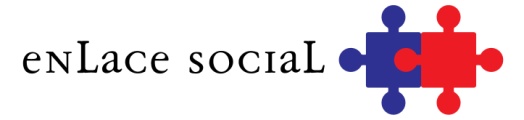 CURSO DE APOYO A LA GESTIÓN DE EMPRENDIMIENTOS CULTURALESEnlace Social creó un nuevo espacio de capacitación. Totalmente gratuito, para que puedas juntarte con otras personas que buscan más o menos lo mismo que vos: repensar el emprendimiento,   organizarlo mejor y tener un espacio donde trabajar la tensión normal entre la producción artística y la gestión económica.  EMPEZAMOS El lunes 23 de  junio. Te podes anotar para participar una vez por semana los días lunes de  13 hs. Para inscribirte o recibir más información:  Llamá a Enlace Social: 3964-9365 (lunes a viernes de 9 a 14 hs) o escribinos a capacitacion@enlacesocial.org.arMIRÁ LOS CONTENIDOS QUE TE PROPONEMOS TRABAJAR CADA SEMANA:1. Mi proyecto y yo: autodiagnóstico de capacidades emprendedoras¿Donde quiero ir? La visión y la misión de mi emprendimiento. Test de capacidades, cualidades y aptitudes emprendedoras. Qué tengo y que necesito, cuáles son mis fortalezas y debilidades. Qué requerimientos económicos tengo para mi proyecto. A cargo de especialistas de Enlace Social e invitados2. El mercado ¿Quiénes son mis clientes y consumidores? Publico, espectadores, participantes, productores, etc.   ¿Como analizar la competencia de mi emprendimiento. ¿Quiénes hacen algo parecido a mi? ¿Cómo lo hacen? ¿a quienes convocan? ¿Qué tengo que mejorar? ¿Me asocio? ¿Compito? ¿Negocio? Desarrollo del mercado de proveedores. ¿Quiénes son? Actores, músicos, dueños de salas, agentes de prensa, etc. ¿Cómo definir la ventaja competitiva de una producción artística? ¿Cuál es mi diferencia en el mercado?A cargo de especialistas de Enlace Social3. En qué marco de políticas públicas nos movemos?Situación del mercado de las industrias culturales en nuestro país. Políticas públicas. El nuevo Ministerio de Cultura de la Nación.  La inversión del estado. El consumo. A cargo de invitados.4. ExperienciasSe trata de charlas intercaladas durante el la extensión del curso, a cargo de los líderes de la experiencia seleccionadas. Consta del relato del proyecto. Idea, desarrollo organización y gestión del emprendimiento. Detalles y hallazgos. Se trabajara la tensión entre la producción artística y la gestión económica.  La obra, el mercado y yo. A cargo de emprendedores culturales  invitadosPedro Saborido – Guionista, productor y director “Peter Capusotto y sus videos”Alejandro Reija – Dueño y programador “Virasoro Bar” - Club de JazzDébora Astroski – Propietaria y directora general del “Tercer Acto” -  Escuela de Teatro.Marcela Romano – Propietaria de “Papusa Oí” – Emprendimiento Textil de Diseño.  5. Negociación y asociatividad. Pautas para lograr buenos acuerdosQue es una negociación. Componentes tipos y estilos. Para que sirve negociar y que costos tiene no hacerlo. Que aspectos debo tener en cuenta a la hora de asociarme. Diferentes tipos de asociaciones.A cargo de especialistas de Enlace Social6. Autodiagnóstico económico y administrativo del emprendimientoSe trata de identificar los números reales de la actividad: costos, precios y margen; así como punto de equilibrio. Diseño y desarrollo de estrategias viables para lograr la sustentabilidad y eficiencia de las acciones. Qué y cómo administrar. Generando información para mi propia gestión. Indicadores claves.A cargo de especialistas de Enlace Social e invitados7. Comercialización a través de redes socialesModa en internet. Como hacer mi campaña: el Marketing Online. Las redes sociales: como aprovecharlas para desarrollar una estrategia de comunicación online. La importancia del sitio web. Formas de comunicación online: publicidades en sitios web/ posicionamiento en motores de búsqueda. El Marketing de Contenidos. Comunicar con concepto.A cargo de especialistas de Enlace Social e invitadosDÍAS Y HORARIOS: Lunes de 10 hs a 13 hsCUPO POR CURSO: 20 personas. Vacantes limitadasDOCENTES: Profesionales del equipo de Enlace Social. Docentes invitados. Especialistas y Emprendedores invitados. LUGAR: Sede Palermo: Virasoro Bar. Guatemala 4328. Capital FederalCERTIFICADOS: Entrega de certificados del Ministerio de Trabajo y Enlace SocialINFORMES E INSCRIPCIÓN: Enlace Social. Teléfono: 3964-9365 (lunes a viernes de 9 a 14 hs) capacitacion@enlacesocial.org.arINICIO DEL CURSOLos cursos iniciaran a partir de la inscripción de 20 participantes.Las vacantes se otorgan por orden de inscripción.REALIZA: Asociación Civil Enlace Social con el apoyo del: Ministerio de Trabajo, Empleo y Seguridad Social de la Nación.